کاربر فری‌هندیک صفحه‌ی جدید با اندازه‌ی A4 ایجاد کنید و اشکال هندسی ، هرم، استوانه و کره را ترسیم نمایید. یک صفحه اصلی(Master Page)  با نام Master Page-01 در فایلی با نام Example 1 با توجه به مشخصات زیر ایجاد کنید:اندازه صفحه A4، عمودی و سه دکمه با رنگ دلخواه در سمت چپ صفحه قرار دهید. با استفاده از برنامه گرافیکی نقاشی (Paint) یا فتوشاپ و تکنیک Import :                                                                                                    یک کادر مستطیلی با رنگ صورتی و اندازه 4/4 ×21 سانتی متر که در آن متن My Project درج شده است، ایجاد کنید ودر بالای صفحه کاری FreeHand بگذارید. دو صفحه فرعی به سند اضافه کنید. یک شکل چند ضلعی و یک دایره ترسیم کنید به طوریکه ضخامت خط دور اشکال بیشتر شود و رنگ خطوط دور به رنگ آبی باشند، با استفاده از فرمان مناسب دو شکل را با تعداد مراحل 25مرحله ترکیب کنید. یک صفحه‌ی جدید ایجاد کرده و یک ستاره با تعداد اضلاع هفت ضلع ترسیم کنید داخل شکل را با یک الگو پر کنید و با استفاده از فرمان مناسب شکل را به حالت دایره‌وار منعکس کنید به طوریکه قرینه شکل به حالت چرخشی باشد.متنی را در نرم افزار فری هند با رنگ قرمز تایپ کنید و دور آن را کادر یا قاب قرار دهید، یک سایه به متن دهید و متن را روی یک مسیر به دلخواه قرار دهید. یک مثلث ترسیم کنید، ابتدا مسیر را هم از بیرون و هم از داخل گسترش دهید، سپس با اضافه‌کردن نقاط به صورت گوشه تیز شکل ظاهری آن را تغییر دهید. با استفاده از ابزار Graphic Hose یک طرح گرافیکی به دلخواه ایجاد کنید و با استفاده از گزینه‌ی مناسب از آن کپی بگیرد. فایلی با نام Example 2 ایجاد کرده و تنظیمات زیر را در آن انجام دهید:صفحه کاری به اندازه سفارشی 30×20 سانتی متر، با جهت عمودی و کیفیت چاپ dpi  1200      ایجاد کرده و شکل زیر رابا استفاده از ابزار Perspective در صفحه‌ای که ایجاد کرده‌اید، رسم نمایید. 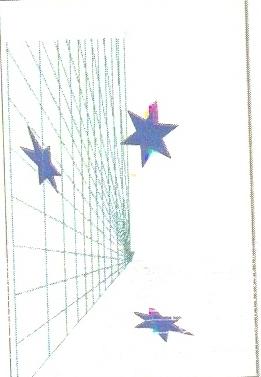 دو رنگ به دلخواه با نام‌های Co1 و Co2 ساخته و دو شکل دایره و ستاره را با یکدیگر ترکیب نموده (Blend)، روی اشکل رنگ‌های ساخته شده را ریخته و روی مسیر دایره شکل آن‌ها را در کنار یکدیگر قراردهید. شکل ستاره ترسیم نموده، داخل آن را با یک الگو به دلخواه پر کنید و با استفاده از دستور مناسب شی را در جهت عمودی و افقی منعکس کنید. نام و فامیل خود را با رنگ قرمز به زبان لاتین تایپ کرده، با استفاده از گزینه مناسب تمامی حروف را به صورت بزرگ تبدیل کرده و متن تایپ شده را بر روی یک مسیر دایره‌ای نمایش دهید. 